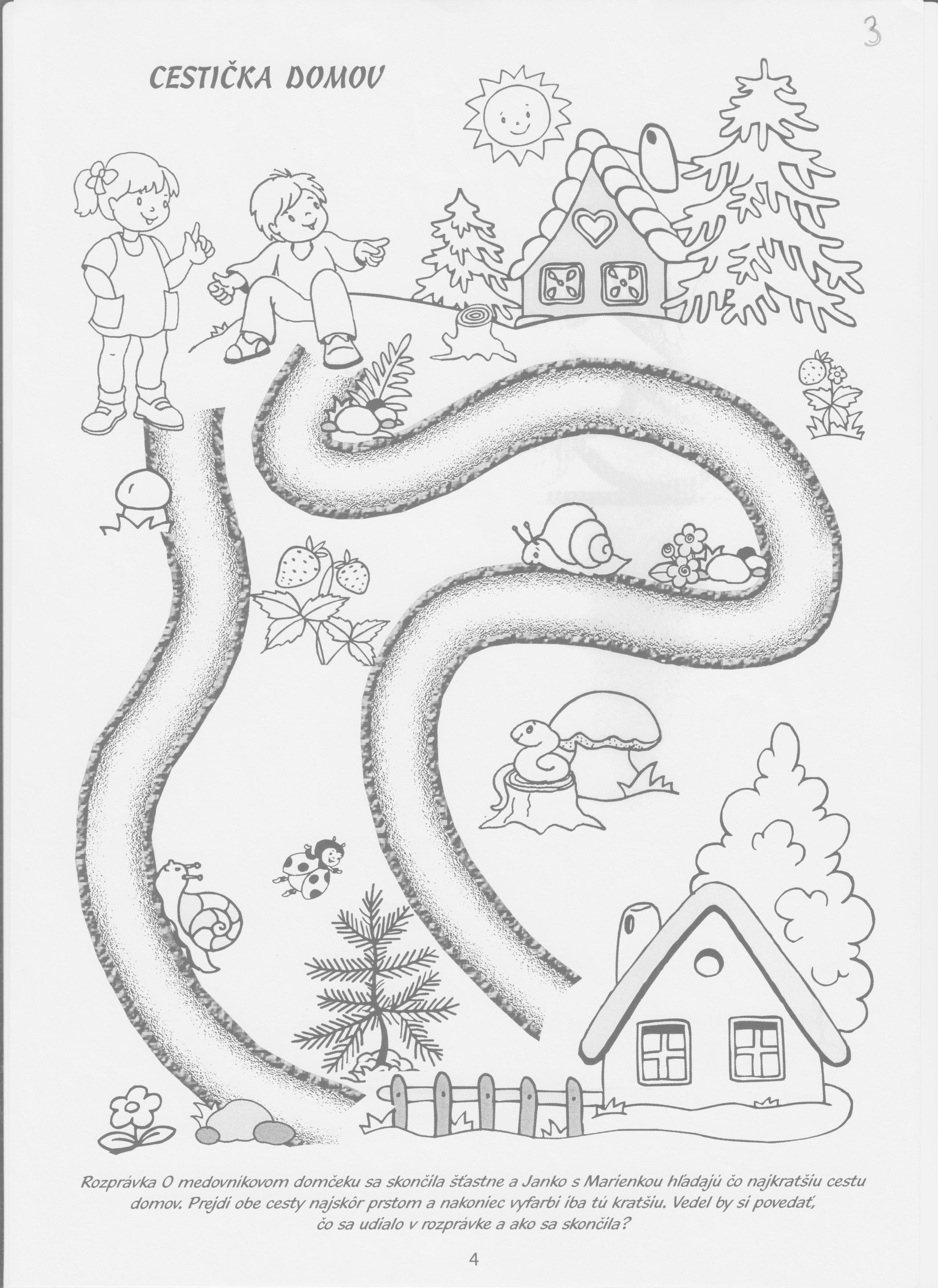 Keď pôjdeš von na prechádzku spočítaj:Koľko domov je na uliciKoľko okien je na domeKoľko poschodí má dom / bytovka